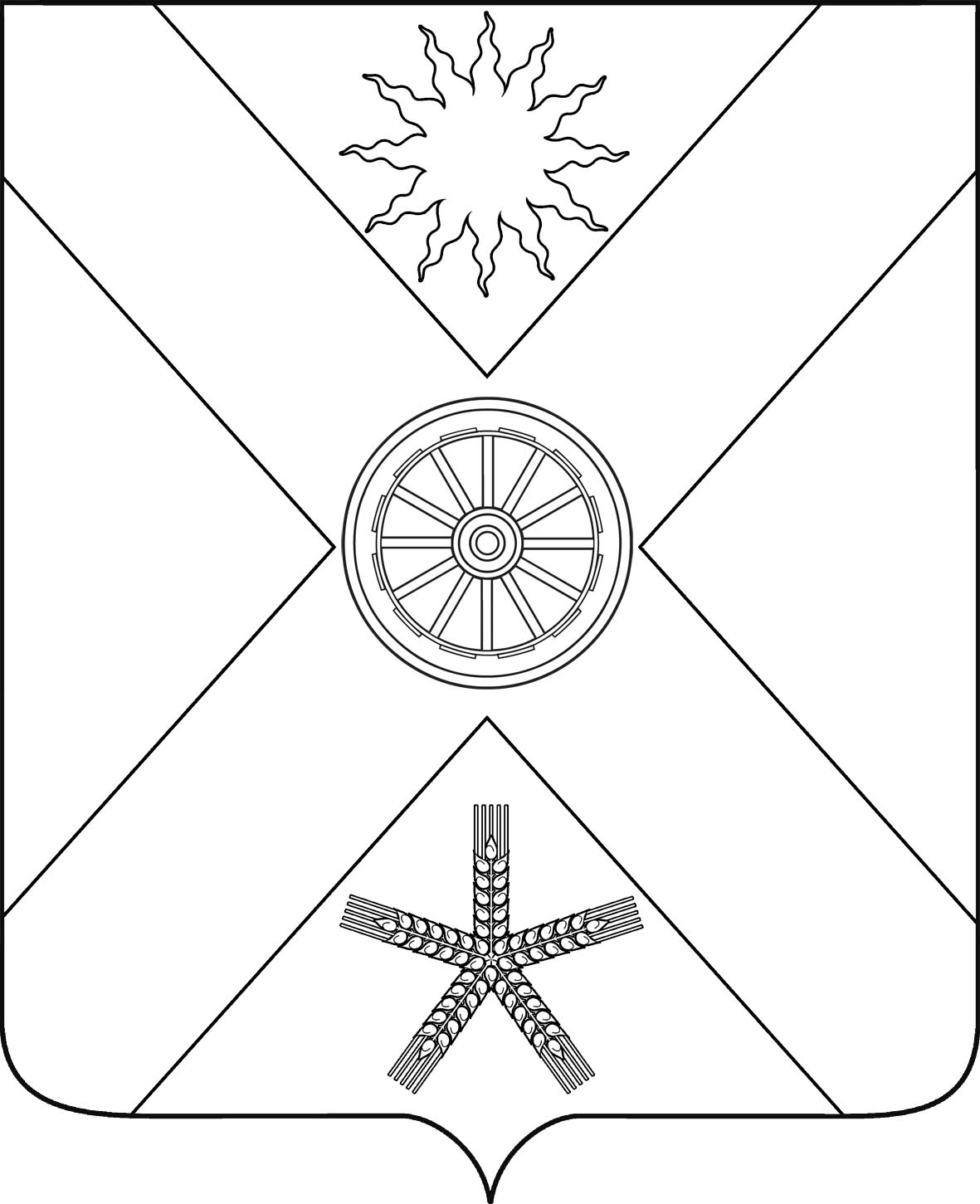 РОССИЙСКАЯ ФЕДЕРАЦИЯРОСТОВСКАЯ  ОБЛАСТЬ ПЕСЧАНОКОПСКИЙ РАЙОНМУНИЦИПАЛЬНОЕ ОБРАЗОВАНИЕ«ПЕСЧАНОКОПСКОЕ СЕЛЬСКОЕ ПОСЕЛЕНИЕ»АДМИНИСТРАЦИЯ ПЕСЧАНОКОПСКОГО СЕЛЬСКОГО ПОСЕЛЕНИЯПОСТАНОВЛЕНИЕ23.07.2019                                  №190                                      с. Песчанокопское«Об       утверждении отчета об исполнении плана реализации муниципальной программы Песчанокопского сельского поселения Песчанокопского района «Защита населения и территории от чрезвычайных ситуаций, обеспечение пожарной безопасности и безопасности людей на водных объектах »за  1 полугодие  2019  года»         В соответствии с постановлением Администрации Песчанокопского сельского поселения от 23.08.2013 № 235 «Об утверждении порядка разработки, реализации и оценки эффективности муниципальных программ Песчанокопского сельского поселения Песчанокопского района»,ПОСТАНОВЛЯЮ:Утвердить отчет об исполнении  плана реализации  муниципальной  программы  Песчанокопского  сельского поселения Песчанокопского района   «Защита населения и территории от чрезвычайных ситуаций, обеспечение пожарной безопасности и безопасности людей на водных объектах» за 1 полугодие 2019  года» (далее – отчет о реализации) согласно приложению к настоящему постановлению.Настоящее постановление подлежит  опубликованию в информационном бюллетене Песчанокопского сельского поселения и размещению на официальном сайте Администрации Песчанокопского сельского поселения в сети Интернет.  Контроль  за исполнением настоящего постановления возложить на инспектора Администрации Песчанокопского сельского поселения.          Глава Администрации          Песчанокопского          сельского поселения                                                                А.В.ОстрогорскийПостановление вносит:Ст.инспектор АдминистрацииПесчанокопского сельскогопоселенияПриложение к                                                                                                    Постановлению                                                                                          Главы Песчанокопского                                                                                        сельского поселения от                                                                                        23.07.2019 №190 ОТЧЕТ                       О ФИНАНСИРОВАНИИ И ОСВОЕНИИ ПРОВОДИМЫХ ПРОГРАММНЫХ МЕРОПРИЯТИЙ муниципальной программы Песчанокопского  сельского поселения Песчанокопского района«Защита населения и территории от чрезвычайных ситуаций, обеспечение пожарной безопасности и безопасности   людей на водных объектах»   за 1 полугодие 2019  года          Ст. инспектор Администрации          Песчанокопского          сельского поселения                                                                                                                                                Шеховцов В.М.Наименование подпрограммы, основного мероприятия, мероприятия ведомственной целевой программы, контрольного события программыОтветственный исполнитель (заместитель руководителя ОИВ/ФИО)Ожидаемый результат (краткое описание)Срок реализации (дата)Объемрасходов за 1 полугодие 2019 года (тыс. руб.)расходов за 1 полугодие 2019 года (тыс. руб.)расходов за 1 полугодие 2019 года (тыс. руб.)расходов за 1 полугодие 2019 года (тыс. руб.)всегообластной бюджетфедеральный бюджетместный бюджетвне-бюд-жет-ные источники1234567891.Пожарная безопасность (всего по программе)Инспектор Администрации Песчанокопского сельского поселения  Повышение уровня пожарной безопасности населения и территории поселения1 полугодие 2019 г.176,0--53,9- 1.1.Приобретение и установка пожарных гидрантовИнспектор Администрации Песчанокопского сельского поселения  Заправка пожарных машин водой  недалеко от места пожара      1 полугодие 2019 г.        54,0--0-1.2.Обучение ответственных лиц за пожарную безопасностьИнспектор Администрации Песчанокопского сельского поселения  Более грамотные действия  ответственных лиц при соблюдении пожарной безопастности      1 полугодие 2019 г.-----1.3.Приобретение костюма с подшлемником для ДПДИнспектор Администрации Песчанокопского сельского поселения  Защита лиц от термического воздействия огня при тушении пожары      1 полугодие 2019 г.-----1.4.Приобретение ранцевых огнетушителейИнспектор Администрации Песчанокопского сельского поселения  Возможность тушить пожары в местах, где пожарная техника не может до них добраться      1 полугодие 2019 г.-----1.5.Приобретение огнетушителей и другого противопожарного оборудованияИнспектор Администрации Песчанокопского сельского поселения  Пожарная безопасность здания Администрации  ПСП      1 полугодие 2019 г.-----1.6.Обслуживание автоматической пожарной сигнализации и огнезащитная обработка кровли в зданиях, находящихся в муниципальной собственности поселенияИнспектор Администрации Песчанокопского сельского поселения  Своевременное подача сигнала об возгорании в пожарную часть      1 полугодие 2019 г.84,0--53,9-1.7.Материальная, социальная поддержка и личное страхование добровольных пожарныхИнспектор Администрации Песчанокопского сельского поселения  Социальная защищенность добровольных пожарных      1 полугодие 2019 г.-----2.Защита от чрезвычайных ситуаций (всего по программе)Инспектор Администрации Песчанокопского сельского поселения  Снижение рисков возникновения и масштабов чрезвычайных ситуаций природного и техногенного характера      1 полугодие 2019 г.0,0--0,0-2.1.Создание резерва материальных и технических средств для ликвидации последствий ЧС.Инспектор Администрации Песчанокопского сельского поселения  Снижение рисков возникновения и масштабов чрезвычайных ситуаций природного и техногенного характера      1 полугодие 2019 г.0,0--0,0-2.2.Приобретение электромигафоновИнспектор Администрации Песчанокопского сельского поселения  Снижение времени оповещения населения при чрезвычайных ситуациях      1 полугодие 2019 г.0,0--0,0-2.3.Приобретение  СиренИнспектор Администрации Песчанокопского сельского поселения  Увеличения числа оповещенного населения при помощи сирен        1 полугодие 2019 г.0,0--0,03.Обеспечение безопасности на воде (всего по программе)Инспектор Администрации Песчанокопского сельского поселения  Повышение уровня безопасности на водных объектах       1 полугодие 2019 г.0,0--0,03.1.Проведение обследования акватории водных объектов водолазамиИнспектор Администрации Песчанокопского сельского поселения  В целях профилактики травматизма и обеспечения безопасности людей на воде       1 полугодие 2019 г.0,0--0,0